 Module A: ‘Narratives that shape our world’ - Syllabus rubric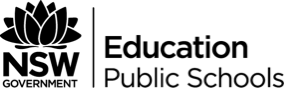 Resource 3In this module, students explore a range of narratives from the past and the contemporary era that illuminate and convey ideas, attitudes and values. They consider the powerful role of stories and storytelling as a feature of narrative in past and present societies, as a way of: connecting people within and across cultures, communities and historical eras; inspiring change or consolidating stability; revealing, affirming or questioning cultural practices; sharing collective or individual experiences; or celebrating aesthetic achievement. Students deepen their understanding of how narrative shapes meaning in a range of modes, media and forms, and how it influences the way that individuals and communities understand and represent themselves.Students analyse and evaluate one or more print, digital and/or multimodal texts to explore how narratives are shaped by the context and values of composers (authors, poets, playwrights, directors, designers and so on) and responders alike. They may investigate how narratives can be appropriated, reimagined or reconceptualised for new audiences. By using narrative in their own compositions students increase their confidence and enjoyment to express personal and public worlds in creative ways.Students investigate how an author’s use of textual structures, language and stylistic features are crafted for particular purposes, audiences and effects. They examine conventions of narrative, for example setting, voice, point of view, imagery and characterisation and analyse how these are used to shape meaning. Students also explore how rhetorical devices enhance the power of narrative in other textual forms, including persuasive texts. They further develop and apply the conventions of syntax, spelling, punctuation and grammar for specific purposes and effect.Students work individually and collaboratively to evaluate and refine their own use of narrative devices to creatively express complex ideas about their world in a variety of modes for a range of purposes and critically evaluate the use of narrative devices by other composers.Key terms:NounsAdjectivesVerbs